АДМИНИСТРАЦИЯ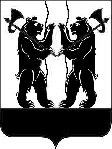 ЯРОСЛАВСКОГО МУНИЦИПАЛЬНОГО РАЙОНАПОСТАНОВЛЕНИЕ28.03.2018                                                                                                                              № 793О проведении конкурсного отборасоциально ориентированныхнекоммерческих организаций В целях реализации муниципальной целевой программы «Поддержка социально ориентированных некоммерческих организаций в Ярославском муниципальном районе» на 2015-2019 годы, в соответствии                                     с постановлением Администрации ЯМР от 26.03.2018 № 785                                 «Об утверждении порядка предоставления на конкурсной основе субсидий из бюджета Ярославского муниципального района социально-ориентированным некоммерческим организациям» Администрация района                                          п о с т а н о в л я е т:1. Управлению делами Администрации Ярославского муниципального района (С.Ю. Загрузина) организовать конкурсный отбор социально-ориентированных некоммерческих организаций, осуществляющих свою деятельность на территории Ярославского муниципального района, претендующих на предоставлениесубсидий на финансовую поддержкуиз бюджета Ярославского муниципального района.2. Признать утратившим силу постановление Администрации ЯМР                  от 24.10.2017 № 3705 «О проведении конкурсного отбора социально-ориентированныхнекоммерческих организаций».3. Опубликовать постановление в газете «Ярославский агрокурьер».4. Контроль за исполнением постановления возложить на заместителя Главы Администрации ЯМР по внутренней политике А.А. Сучкова.5. Постановление вступает в силу со дня подписания.Глава Ярославскогомуниципального района 				                        Н.В. Золотников